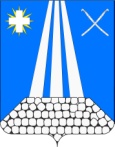 АДМИНИСТРАЦИЯ  НЕКРАСОВСКОГО СЕЛЬСКОГО ПОСЕЛЕНИЯУСТЬ-ЛАБИНСКОГО  РАЙОНАПОСТАНОВЛЕНИЕот 27.12. 2019 г.  	                                       			         	               № 198станица Некрасовская
Об утверждении Порядка составления, утверждения и ведения бюджетных смет администрации Некрасовского сельского поселения Усть-Лабинского района и подведомственных ей казенных учреждений          В соответствии со статьей 221 Бюджетного кодекса Российской Федерации, приказом Министерства финансов Российской Федерации от 14 февраля 2018 года № 26н "Об общих требованиях к порядку составления, утверждения и ведения бюджетных смет казенных учреждений" постановляю:       1.Утвердить прилагаемый Порядок составления, утверждения и ведения бюджетных смет администрации Некрасовского сельского поселения Усть-Лабинского района и подведомственных ей казенных учреждений, согласно приложению к настоящему постановлению.       2.Признать утратившим силу постановление администрации Некрасовского сельского поселения Усть-Лабинского района от 07.11.2016 года № 186 «Об утверждении Порядка составления, утверждения и ведения бюджетных смет муниципальных казенных учреждений подведомственных администрации Некрасовского сельского поселения Усть-Лабинского района».       3. Контроль за выполнением настоящего постановления возложить на начальника финансового отдела администрации Некрасовского сельского поселения Усть-Лабинского района Гогитидзе В.П.4.Постановление вступает в силу со дня его подписания и распространяется на правоотношения, возникшие с 1 января 2020 года.Глава Некрасовского сельскогопоселения Усть-Лабинского районаТ.Ю.Скорикова